Publicado en Madrid el 26/07/2017 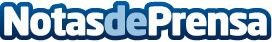 Spotahome genera más de 45M€ a sus arrendadores, consolidando su posición en el mercado inmobiliarioLa startup se hace con la confianza de los propietarios, que retornan al alquiler residencial ante las medidas sobre el alquiler vacacional planteadas por el gobierno central y las administraciones regionales, e inaugura una oficina de operaciones en Barcelona para atender la creciente demanda de propietarios en la ciudadDatos de contacto:Spotahome671637795Nota de prensa publicada en: https://www.notasdeprensa.es/spotahome-genera-mas-de-45m-a-sus-arrendadores_1 Categorias: Inmobiliaria Finanzas Cataluña Emprendedores E-Commerce Oficinas http://www.notasdeprensa.es